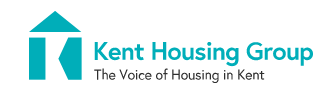 Regional Forum for Kentand the South EastHosted by Kent Housing GroupProgramme09.30 	Arrival and Coffee10.00 	Welcome•	Tracey Kerly, Chief Executive, Ashford Borough Council•	Shelagh Grant, Chief Executive, the Housing Forum10.10 	Keynote Speaker: 			Professor Janice Morphet, University College London			Local Authority Direct Provision of Housing ReportFindings of the December 2017 report covering a wide range of local authority interventions to increase Housebuilding	Followed by Q&A10. 45 	Panel Session 1:  Building Homes in 2018 – our panel analyses the opportunities and challengesNick Fenton, Chairman, Kent Developers GroupAlastair Pollock, Strategy Coordinator, Thames Gateway South Essex Housing GroupKatie Stewart, Director of Environment Planning and Enforcement, Kent County CouncilNeill Tickle, Land and New Business Director, Optivo11.45		Coffee Break12.00		Panel Session 2: Procurement through Partnering: Principles for Successful Procurement –our panel analyses the opportunities and challenges•	Tracey Kerly, Chief Executive, Ashford Borough Council•	Andy Tookey, Managing Partner, Baily Garner •	Paul McDermott, Partner, Housing and Regeneration, Trowers & Hamlins 12.45		Closing Summary and Conclusions			Followed by Networking Lunch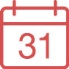 22 February 2018, 10.00am – 2.00pm 
(refreshments from 9.30am)Council Chamber
Ashford Borough Council Civic Centre
Tannery LaneAshfordKent TN23 1PL